                                Liceo José Victorino Lastarria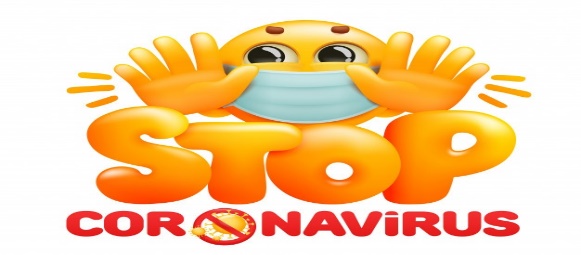                                                  Rancagua                           “Formando Técnicos para el mañana”                                   Unidad Técnico-PedagógicaTALLER DE LENGUAJESegundos MediosFECHA: 30 AL 3 DE ABRILPROFESORA : MARIA EUGENIA MARTINEZ   (correo meguifran@yahoo.e)PROFESORA : LAURA DAHMEN ( correo laveda94@yahoo.com)OBJETIVO: Incrementar vocabularioACTIVIDADEscribe debajo de cada palabra subrayada dos sinónimos que encontrarás en el recuadro.  Sobran palabras.	1.	Oculto			2.	Respeto			3.	Ilusión	a)	_____________	a)	consideración			a)____________	b)	escondido		b)	______________		b)____________	c)	_____________	c)	______________		c)	sueño	4.	Insignificante		5.	Meditación			6.	Ímpetu	a)	_____________	a)	reflexión			a)_____________	b)	superficial		b)	______________		b_____________	c)	_____________	c)	______________		c)	ardor	7.	Buscar		8.	Divulgar			9.	Resumir	a)	____________	a)	propagar			a)_____________	b)	indagar		b)	______________		b_____________	c)	____________	c)	______________		c)	abreviar	10.	Introducción		11.	Laurear	a)	prólogo		a)	______________	b)	____________	b)	recompensar	c)	____________	c)	______________